群众文化活动简报                   睢县胡堂乡人民政府                       开展“推进移风易俗 破除陈规陋习”宣传活动在活动中，志愿者向村民们传达文明的行为规范，号召村民们摒弃不良习惯，破除陈规陋习，进一步提升乡村的整体品质。向村民群众发放移风易俗宣传单，认真宣传喜事新办、丧事简办的重要意义，引导广大村民群众进一步破除陈规陋习，摒弃不良风气。同时，大力宣传勤俭节约、厚养薄葬的先进事例，用身边事教育身边人，引导村民群众树立正确的观念，营造良好的生产生活氛围。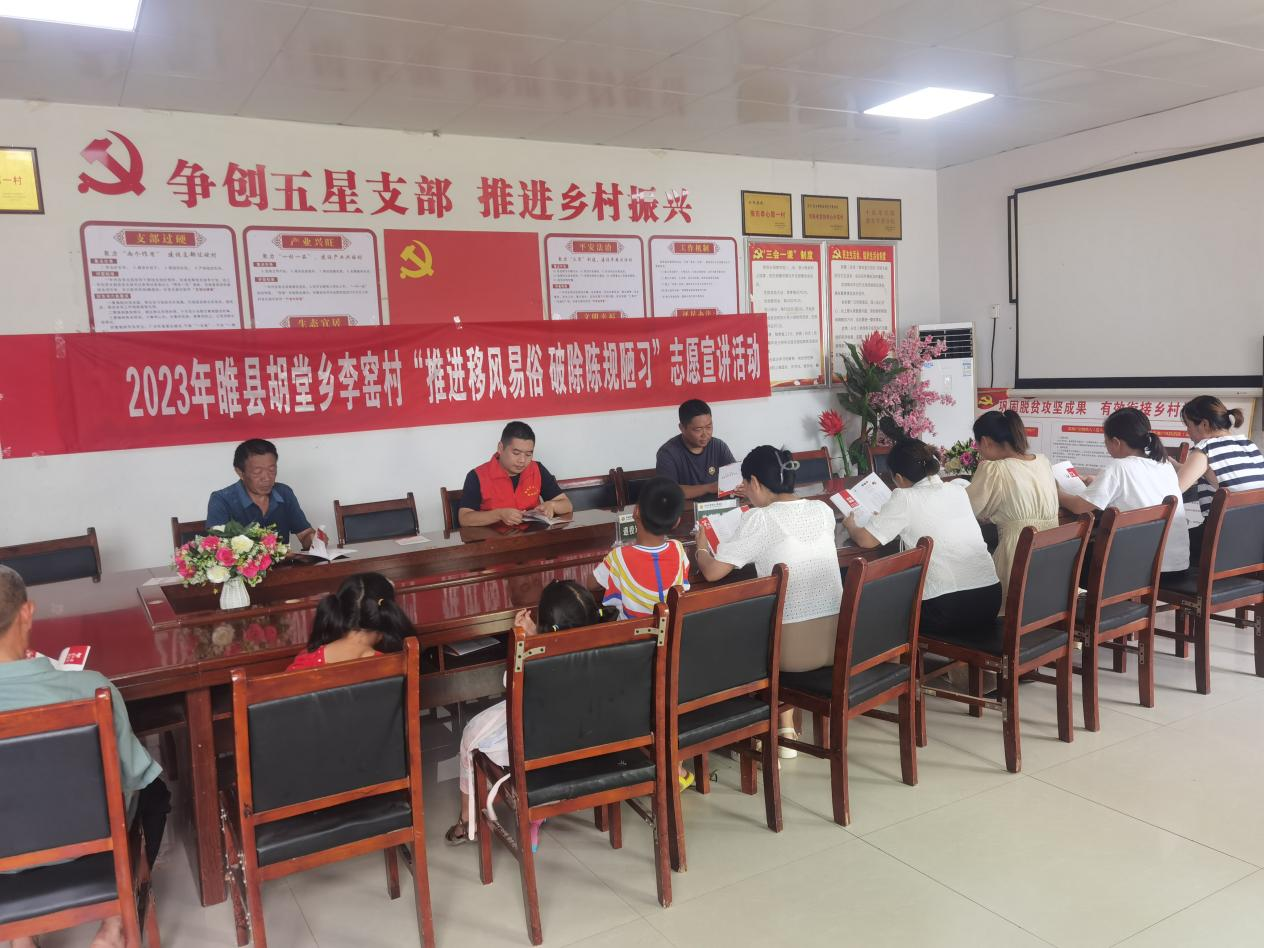 